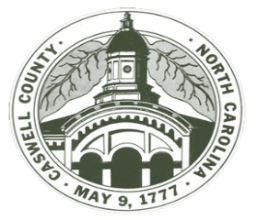  Caswell County“Preserving the Past, Embracing the Future”HUMAN RESOURCESCaswell County Local Government is an Equal Opportunity EmployerYOUTH SPORTS COACH APPLICATION(Volunteer Position)Coaches Code of ConductI will place the emotional and physical well-being of players ahead of a personal desire to win.I will treat each player as an individual, remembering the large range of emotional and physical development for the same age group. I will provide a safe playing situation for my players. I will review and practice the basic first aid principles needed to treat injuries of my players.I will organize practices that are fun and challenging for all my players.I will lead by example in demonstrating fair play and sportsmanship to all my players. I will provide environment for my team that is free of drugs, tobacco, and alcohol, and I will refrain from their use at all youth sports events. I will be knowledgeable in the rules of each sport that I coach, and I will teach these rules to my players. I will use those coaching techniques appropriate for each of the skills that I teach. I will remember that I am a youth sports coach, and that the game is for children and not adults. Coach’s Name: ___________________________________________________Signature: ______________________________________________________Date: ___________________________________________________________Bring two forms of identification for the background check when turning in the Coach Application to: 		Human Resources (located in the Old Courthouse)144 Court Square, Yanceyville, NC 27379Please PrintName: ___________________________________________________________________Address: _________________________________________________________________Home Phone: _____________________ Cell Phone: ______________________________  E-Mail: __________________________________________________________________Circle the highest year you completed school: 	High School     1 2 3 4							College 	1 2 3 4 5 6 7 8What is your occupation (be specific)? _________________________________________What sport(s) are you interested in coaching? ___________________________________What age group(s) are you interested in coaching? _______________________________Do you have children or grandchildren playing? __________________________________If yes, give name and date of birth: ____________________________________________COACHING BACKGROUNDCurrent CPR _______		First Aid ________		AED __________Have you coached this sport before? Yes___ No ____ If yes, number of years ______Have you coached other sports? Yes ____ No _____ If yes, please list below.Sport	               Sponsoring Agency		Age Level  		     Years Coached___________     __________________      ________________ 	_________________		            ___________     __________________      ________________ 	____________________________     __________________      ________________ 	____________________________     __________________      ________________ 	_________________	Please list complete information of two references. (Do not list family members) Name					 Address				Telephone_______________	  	  ____________________  	           _______________________________________	  	  ____________________  	            _______________________________________	  	  ____________________  	            ________________________Have you ever been arrested, charged, or convicted of a crime?____ No 		_____ yes, please explain: Have you ever had, or do you currently have a problem with drugs and/or alcohol? ____ No 		_____ yes, please explain: What is your motivation to coach youth sports?What experience do you have working with children? (Other than coaching)Applicant’s Signature						Date_____________________________ 				______________________________** Notes:   	A sex offender background check of all applicants will be made (no cost.) The form is filled out at Human Resources when turning in the coaching application. Following items are needed: Driver’s License Number; Social Security Number, Current Address, Previous Address. 		Two forms of ID, one of which is a picture ID and one that has your Social Security number (Social Security Card, printout or benefits statement, insurance card with Social Security number on it.)